2020年信息与安全工程学院研招复试群学硕：计算机科学与技术&管理科学与工程（信息安全管理）专业QQ群号：960977202二维码：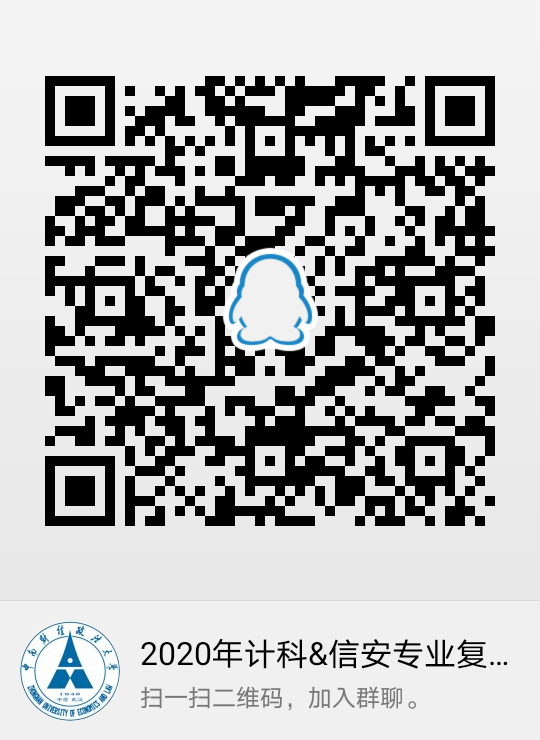 管理科学与工程（管理信息系统）&（数据挖掘与商务智能）专业QQ群号：601435403二维码：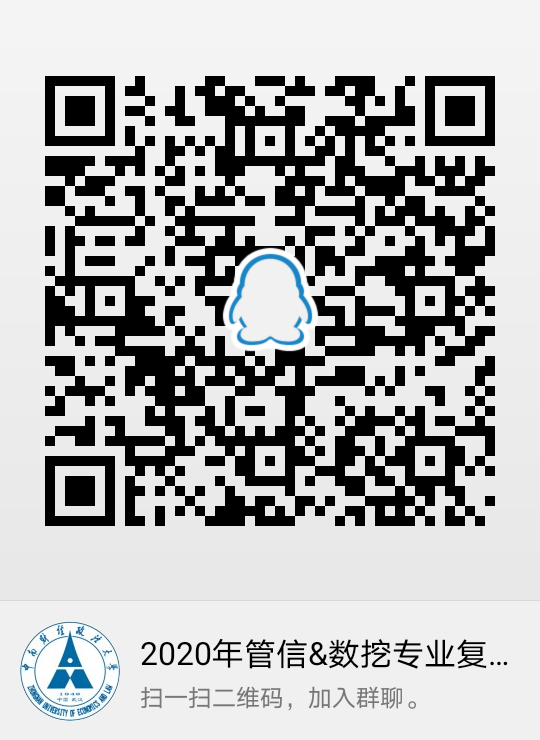 环境科学与工程&管理科学与工程（工程技术管理）专业QQ群号：905896717二维码：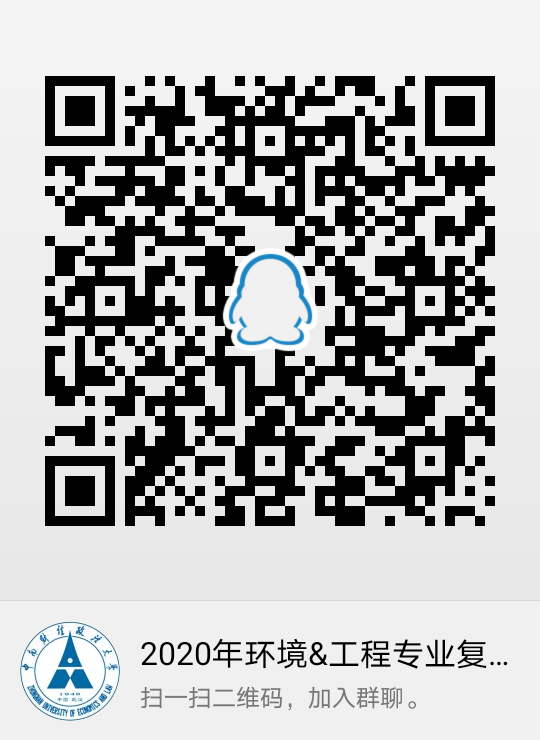 管理科学与工程（安全管理）&（物联网与感知计算）专业QQ群号：956973118二维码：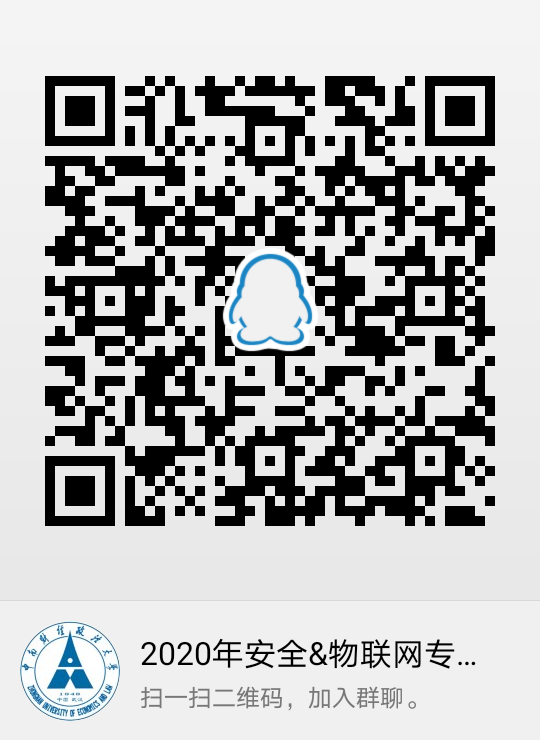 电子信息专硕：QQ群号：669214075二维码：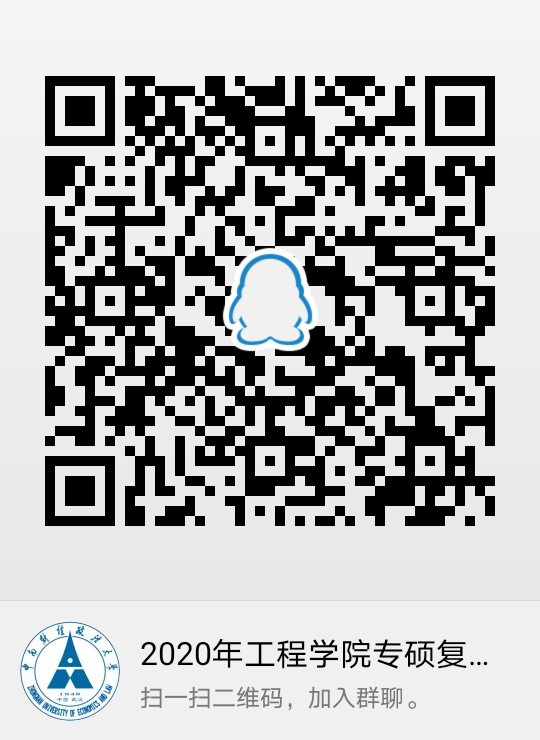 